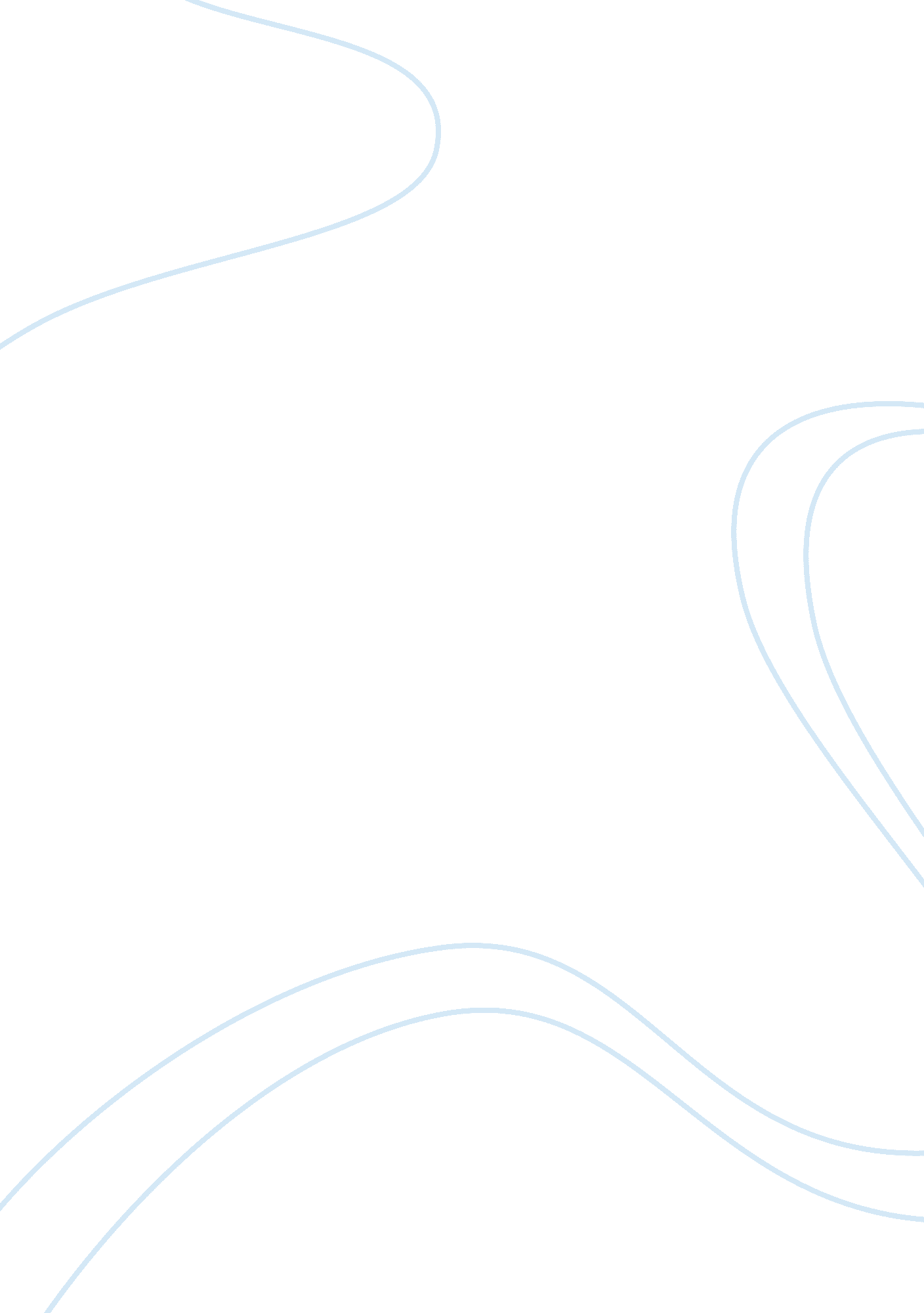 Statment of intent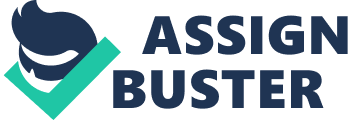 Everything that a man wishes to happen comes with at the right time with a great purpose. My name is Swing Zhou and I wish to pursue my master’s degree in Printmaking at Academy of Art University. I believe that this is the best institution that could hone my skills in this field which will help me achieve my future goals. I intend to give my best shot and continue accept life’s challenges ahead of my education. I graduated from Guangzhou Academy of Art in China where I receive my major in Printmaking. I always work hard in terms of personal and professional but still I believe that I have numerous things to learn about. Education for me should be valued and enhanced more and more. I believe that all of my life experiences had brought me to this point. It is my foremost ambition to make it big in the world of Printmaking. I wish to be somebody someday and people will look upon the quality of services that I render. My previous education will be of great benefit to the MFA program because it is the minor course before this stage. I believe that my minor degree serves as my training ground which made me a step ahead of the other applicants who came from different courses. My future goals are not only focused on one field of Printmaking. I have a flexible personality and I can deal with different people from all walks of life. This made me motivated to try every fields of specialization like figurative painting, non figurative painting, printmaking and sculpture. I wanted to try each field until I find out which really suits my personality. I am hardworking and passionate enough to give my best shot in printmaking. Once accepted in graduate school, I will consider it as an achievement because this school will help me fulfill my endeavors in printmaking. All knowledge and experience gained from this institution will be something that I would not trade in the world. It ahs wide array of academic resources and armed with professors that are supportive in goals of students. The MFA is a best partner because it has means and ways of offering the best program that every student will never regret. Furthermore, I believe that the standards set by the institution for its students would come to my advantage. The rigorous training and excessive knowledge shared to students is exemplary, as compared to other schools. In addition to this, studying in the said school would not be difficult from my end anymore, primarily because I know how the institution handles and caters to the needs of its students. The Master’s degree in Fine Arts is not just a continuation of the knowledge acquired during college. Rather, the degree aims to help me gain wider knowledge. I am looking forward to the intellectual and rigorous training that would also be beneficial in my personal growth as a student. Although much interest is seen regarding my road to success, I believe that I still have much to learn. Much exposure would eventually open more doors for me. In the future, this would also generate more opportunities for me, especially in finding suitable jobs. From the many years of my existence, I believe that exposure and experience would also help me become known in my chosen field. My dreams and aspirations are not limited to just the acquisition of a Masters degree. I also believe that the knowledge I have acquired from school would be of great help in my development as an individual. In addition to this, I would be able to show people how versatile I can be in terms of my work performance, and what I can do in order to make a difference. Moreover, I believe that the institution would prepare me for the real world. The exemplary training that the institution would give me would help me to become well rounded. In addition to this, I would become more open to changes, especially if it is for the betterment of society. 